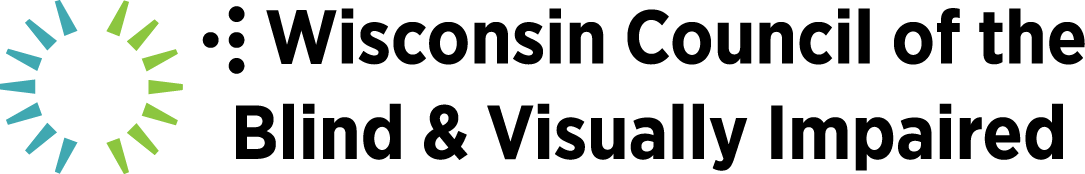 MAKING DIGITAL CONTENT ACCESSIBLE AND INCLUSIVETop Ten Web Accessibility Tips:Use headings to organize contentInclude alt text for imagesGive your links unique and descriptive namesUse color with careDesign accessible formsUse tables for data, not for layoutEnsure content can be accessed w/ a keyboard aloneUse ARIA roles and landmarks Make dynamic content non-interruptive (counters, tickers)Choose a content management system that supports accessibilityWeb Content Accessibility Guidelines Overview:https://www.w3.org/WAI/standards-guidelines/wcag/ Tips to Make Social Media Accessible Adapted from Fashioneyesta: 1) Add alt text and/or image descriptions 2) Capitalize the first letter of each word in hashtag: #CamelCase; screen readers pronounce it really weird otherwise! Example: #inclusiveactivity vs. #InclusiveActivity 3) Add audio descriptions to your videos; develop these while writing the script so you can have audio space for dialogue, narration and audio description; Add captions to Instagram Stories 4) Add descriptive hyperlinks to your content instead of click here5) Don’t overuse GIFs – they are not accessible for people who use voiceover
Writing Alt Text:HubSpot - Image Alt Text: What It Is, How to Write It, and Why It Matters to SEO https://blog.hubspot.com/marketing/image-alt-text Axess Lab - How Does Alt Text Work? https://axesslab.com/alt-texts/ University of Minnesota tutorial blog post on accessible social mediahttps://accessibility.umn.edu/tutorials/accessible-social-media 
Facebook:Edit the alt text once the photo is posted by clicking options in the bottom right corner, then the 3rd option down is “change alt text.” They recommend writing 100 characters or less. Write alt text into the post itself after the content. Photo: A bird flying on a sunny day. Graphic: A bird icon. Instagram:While you are creating a post, go to Advanced Settings. Select Write Alt Text and write a description for each photo in the post. When you are finished, click done. For posts that are already up on your profile, click “Edit” and then “Edit Alt Text” at the bottom right of the photo. Then click done. Twitter:Click the box that says “Add description” under the photo. Write alt text – you have 420 characters to describe the photo. Click done. 
How to Check You’re Doing it Right:Check if your alt text and image descriptions are working!iPhone/iPad: Settings -> Accessibility to turn on VoiceoverAndroid: Settings -> Accessibility, tap TalkbackWindows 10: Control Windows Enter to turn on or off NarratorMac: Command F5 to turn on or off VoiceoverInfluencers:Molly Burke - IG: @MollyBurkeOfficialEmily Davison - FB: @FashionEyesta IG: @FashionEyesta2012 
Ink Davidson  - IG: @InkDavidson 
Pippa Leigh - IG: @PippaLeigh13
The Disability Collective  - IG:@TheDisabilityCollective 